G3ferrari G10045POZOR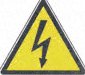 RIZIKO ÚRAZU ELEKTRICKÝM PROUDEMNevystavujte dešti a vlhkostiVAROVÁNÍRIZIKO ÚRAZU ELEKTRICKÝM PROUDEMNevystavujte dešti ani vlhkostiPOZOR: NEOTVÍREJTE SPOTŘEBIČ. Uvnitř NEJSOU ŽÁDNÉ OVLÁDACÍ PRVKY UŽIVATELE MANIPULAČNÍ NEBO NÁHRADNÍ DÍLY. U VŠECH OPERACÍ SLUŽEB KONTAKTUJTE AUTORIZOVANÉ CENTRUM POMOCI.Pokud má zařízení níže uvedené symboly, znamená to, že technické vlastnosti odpovídají symbolu.Tento symbol označuje přítomnost uvnitř produktu součástí pracujících pod vysokým napětím; za žádných okolností jej neotevírejte.Tento symbol varuje uživatele, že neizolované nebezpečné napětí uvnitř systému může způsobit úraz elektrickým proudem. Neotvírejte pouzdro.Tento symbol označuje, že spotřebič patří do třídy I: to znamená, že spotřebič je vybaven zástrčkou, která obsahuje uzemňovací pól, a měl by být používán pouze na uzemněných zásuvkách.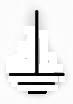  Symbol zařízení třídy I. To znamená, že spotřebič musí mít kostru připojenou k elektrickému uzemnění / zemi uzemňovacím vodičem.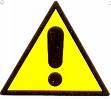  Varování: tento symbol upozorňuje uživatele na důležité pokyny, které je třeba si přečíst a dodržovat při používání výrobku.Upozornění: tento symbol připomíná uživateli, aby si pečlivě přečetl důležité pokyny pro provoz a údržbu v této uživatelské příručce.BEZPEČNOSTNÍ UPOZORNĚNÍNíže jsou uvedeny důležité informace týkající se instalace, používání a údržby; tuto příručku si pečlivě uschovejte pro případné další konzultace; produkt používejte pouze tak, jak je uvedeno v této příručce; jakékoli jiné použití je považováno za nevhodné a nebezpečné; výrobce proto nemůže nést odpovědnost v případě škod způsobených nesprávným, chybným a nepřiměřeným použitím.Před použitím zkontrolujte neporušenost spotřebiče: pokud máte pochybnosti, nepoužívejte jej a přivolejte pomoc.Nenechávejte obalové prvky (plastové sáčky, expandovaný polystyren, hřebíky, sponky atd.) V dosahu dětí, protože jsou potenciálním zdrojem nebezpečí; dále vám připomínáme, že tyto musí být předmětem odděleného sběru.Ujistěte se, že údaje o štítku jsou kompatibilní s údaji elektrické sítě; instalace musí být provedena podle pokynů výrobce s ohledem na maximální výkon uvedený na štítku; nesprávná instalace může způsobit poškození osob, zvířat nebo věcí, za které nemůže výrobce nést odpovědnost.Je-li nutné použít adaptéry, více zásuvek a rozšíření, použijte ty, které splňují současné bezpečnostní normy; nepřekračujte limity absorpce uvedené na adaptéru a / nebo rozšíření, stejně jako maximální limit výkonu vyznačený na více adaptéru.Nenechávejte zbytečně vložený spotřebič; pokud spotřebič nepoužíváte, je lepší vytáhnout zástrčku ze zásuvky.Pokud spotřebič ponecháte bez dozoru, vždy jej odpojte od napájení. Po odpojení zástrčky je nutné provést čištění.Pokud je spotřebič mimo provoz a bylo rozhodnuto jej neopravovat, doporučuje se znefunkčnit jej přerušením napájecího kabelu.- Nepřibližujte napájecí kabel k ostrým předmětům nebo horkým povrchům a netahejte za něj, abyste vytáhli zástrčku. Nenechte jej viset z desky, kde by ji dítě mohlo chytit. Nepoužívejte výrobek, pokud je poškozen napájecí kabel, zástrčka nebo pokud existuje zkrat; dejte výrobek opravit autorizovaným servisním střediskem.- Nevystavujte výrobek škodlivým povětrnostním podmínkám, jako je déšť, vlhkost, mráz atd. Skladujte jej na suchých místech. Nemanipulujte s výrobkem a nedotýkejte se jej mokrýma rukama nebo bosými nohami.- Tento spotřebič mohou používat děti ve věku 8 a více let a osoby se sníženými fyzickými, smyslovými nebo mentálními schopnostmi nebo s nedostatkem zkušeností nebo znalostí, pokud byly zajištěny odpovídající dohled nebo pokud získaly pokyny k použití bezpečnost spotřebiče a související rizika; čištění a údržbu nesmí provádět děti, pokud nejsou starší 8 let a nejsou pod dohledem.- Děti si se spotřebičem nesmí hrát.- Uchovávejte výrobek a napájecí kabel mimo dosah dětí mladších 8 let.Pokud je napájecí kabel poškozen nebo v případě poruchy nebo nesprávné funkce nezasahujte do zařízení. Jakékoli opravy musí být provedeny výrobcem nebo jeho technickou asistenční službou nebo v každém případě osobou s podobnou kvalifikací, aby se předešlo jakémukoli riziku. Nedodržení výše uvedeného může ohrozit bezpečnost zařízení a zrušit platnost záručních podmínek.POZOR: výrobek má funkci ohřevu. Na povrchu se mohou vyvinout vysoké teploty. Jelikož vnímání teploty je u každé osoby odlišné, používejte přístroj opatrně. Dotýkejte se pouze povrchů určených k dotyku.- Tento spotřebič je určen pro domácí použití nebo podobné aplikace, jako jsou: kuchyně pro zaměstnance v obchodech, kancelářích nebo na jiných pracovištích, pro zákazníky v hotelech, motelech, penzionech nebo rezidencích.- Zařízení není určeno k použití s ​​externími časovači nebo dálkovými ovladači. Před každým použitím odmotejte napájecí kabel.- Nevystavujte výrobek nárazům, mohly by se poškodit. Používejte pouze originální a kompatibilní náhradní díly a příslušenství.Nepoužívejte pod nebo vedle hořlavých materiálů, jako jsou záclony, zdroje tepla, chladné oblasti a páraINFORMACE K POUŽITÍ.- Nikdy nenechávejte spotřebič bez dozoru, když je v provozu.- Umístěte výrobek na stabilní a ploché police. Po použití odpojte zástrčku a před uložením nebo čištěním vyčkejte, až každá část produktu vychladne.- Spotřebič se smí používat pouze připojený k elektrické síti. Kávovar nikdy nepoužívejte na sporáku nebo varné desce.- Neponořujte výrobek do vody nebo jiných tekutin. V každém případě se vyvarujte postříkání vodou nebo jinými tekutinami.- Tento spotřebič je vyroben výhradně pro přípravu kávy. Nikdy nepoužívejte jiné extrakty, kakaový prášek, heřmánky, jiné nálevy nebo rozpustné látky: mohly by poškodit zařízení.- Naplňte nádrž vodou před umístěním spotřebiče na podstavec a před připojením k elektrické síti.NOMENKLATURA G10028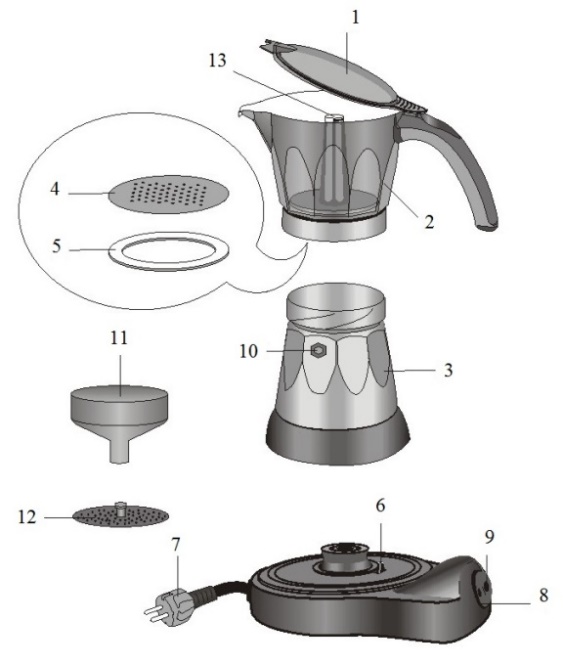 1. Víko 2. Džbán3. Ohřev vody 4. Kulatý filtr5. Těsnění 6. Elektrická základna7. Napájecí kabel 8. Spínač9. Kontrolka 10. Bezpečnostní ventil11. Nálevka filtr12. Redukce13. Vylučování kávyINSTALACE- Umístěte spotřebič na pracovní plochu mimo kohoutky a dřezy.- Zkontrolujte, zda síťové napětí odpovídá hodnotě uvedené na štítku přístroje. Spotřebič připojujte pouze k účinně uzemněné zásuvce s minimálním výkonem 6A. Výrobce odmítá veškerou odpovědnost za jakékoli nehody způsobené nedostatečným uzemněním systému. Pokud zásuvka neodpovídá zástrčce na zařízení, nechte zásuvku vyměnit kvalifikovaným personálem.KONTROLNÍ PANEL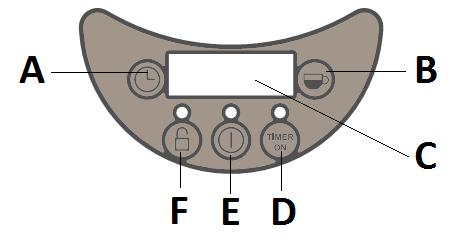 A: CLOCK: pro nastavení časuB: TIMER: nastavení časovače,C: DISPLAY: zobrazuje nastavený čas nebo časovačD: TIMER ON: pro přípravu kávy v režimu časovačeE: ON / OFF: pro provoz spotřebičeF: KEY LOCK: aktivuje se současně s ON / OFF a TIMER ON. Stisknutím tlačítka 3 sekundy deaktivujete zámek.POZOR: displej přejde do pohotovostního režimu a vypne se na konci udržování teploty, nebo pokud po dobu 2 minut nestisknete žádné tlačítko. Chcete-li jej znovu aktivovat, stiskněte ON / OFF (E)Funkce1. Zkontrolujte, zda elektrický kávovar vychladl, a odšroubujte jej tak, že jednou rukou udržíte ohřev (3) a otočíte džbán (2) proti směru hodinových ručiček.2. Vyjměte trychtýřový filtr (11) a pokud chcete připravit 3 šálky kávy, naplňte ohřev čerstvou vodou, dokud nedosáhnete pojistného ventilu (10) viditelného uvnitř kotle, aniž byste jej překročili. Pokud naopak chcete připravit 1 šálek, naplňte ohřev vody (3) až po značku (asi 2 cm) pod pojistným ventilem (10).Poznámka: Použijte čerstvou, vodu. POZOR: nepoužívejte kávovar bez vody v kotli nebo s horkou vodou pro rychlejší provoz.3. Vložte trychtýřový filtr (11) do ohřev (3). Chcete-li připravit 1 šálek kávy, vložte redukční ventil (12) do trychtýřového filtru (11) tak, aby kolík směřoval nahoru.4. Naplňte filtr mletou kávou, aniž byste stlačovali. Naplňte po jednotlivých dávkách, aby nedošlo k rozlití mleté ​​kávy. Mletou kávu rovnoměrně rozdělte odstraněním zbytků z okraje filtru.Poznámka: používejte kvalitní kávu, středně mletou a výhradně zabalenou pro moka.5. Stiskněte kávovar pevně, jednou rukou uchopte ohřevu (3) a otáčejte džbánem (2) ve směru hodinových ručiček, aniž byste museli páku držet.6. Umístěte kávovar na podstavec (6) a zavřete víko (1).7. Stiskněte tlačítko ON / OFF (E) na panelu (8). Kontrolka provozu tlačítka ON / OFF se rozsvítí a zámek kláves (F) se aktivuje.8. Káva začne po několika minutách vytékat ze sloupce (13) a následně bude udržována teplá po dobu 30 minut.9. Když je džbán plný, míchejte kávu, aby se před podáváním vyrovnala vůně.Poznámka: Před prvním použitím kávovaru musí být veškeré příslušenství omyto horkou vodou. Před podáváním je také vhodné připravit si jednorázové kávy.NASTAVENÍ ČASUKdyž připojíte spotřebič do zásuvky, na displeji se zobrazí „12:00“. Nastavení času: Stiskněte tlačítko „HODINY“ (A), dokud nedosáhnete aktuálního času. Stiskněte a podržte pro rychlý posun vpřed.NASTAVENÍ ČASOVAČENastavení přípravy kávy na požadovaný čas.Nastavte aktuální čas, jak je popsáno v předchozím odstavci. Stiskněte tlačítko „TIMER“ (B), dokud nedosáhnete času, kdy chcete připravit kávu. Stiskněte a podržte pro rychlý posun vpřed.PROGRAMOVÁNÍ PŘÍPRAVY KÁVYPo nastavení aktuálního času a časovače na požadovaný čas pro přípravu kávy proveďte kroky 1 až 7 odstavce „PROVOZ“.- V tomto okamžiku stiskněte tlačítko TIMER ON (D) na panelu (8). Kontrolka provozu tlačítka TIMER ON se rozsvítí a aktivuje se zámek tlačítka (F).- V nastavenou dobu se stroj zapne, kontrolka tlačítka TIMER ON zhasne a kontrolka tlačítka ON / OFF se rozsvítí.- Káva začne po několika minutách vytékat ze sloupce (13) a poté bude udržována v teple po dobu 30 minut.Chcete-li připravit kávu v době již nastavené v časovači, jednoduše stiskněte tlačítko TIMER ON (D) a položte kávovar na základnu.ZÁMEKPo stisknutí tlačítek TIMER ON (D) a ON / OFF (E) se zámek tlačítek aktivuje a tlačítka se deaktivují. Tuto funkci deaktivujete stisknutím tlačítka KEY LOCK (F) po dobu 3 sekund, dokud nezhasne odpovídající červená kontrolka.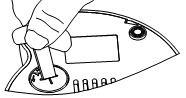 PAMĚŤPokud vytáhnete zástrčku ze zásuvky, hodiny se zastaví a nastavení časovače se ztratí. Z důvodu zachování nastavení nesmí být zástrčka nikdy vyjmuta, nebo musí být do prostoru pro baterie pod základnou vložena 3V baterie, model CR2031. Do toho konce:- Pomocí šroubováku nebo mince odšroubujte kryt prostoru pro baterie proti směru hodinových ručiček- Vložte baterii CR2031 do přihrádky tak, aby značka + směřovala nahoru- Zašroubujte víko zpět pomocí šroubováku nebo mince.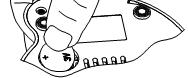 ÚDRŽBAPitná voda může vést k usazování vodního kamene v otvoru ventilu (10). Ventil se proto může ucpat, což vede k poruše a také k nebezpečí zařízení.Abyste se tomuto problému vyhnuli, postačí během běžného čištění pohybovat pístem, který vychází z pojistného ventilu (10). Toto opatření udrží ventil v účinnosti, zajistí bezpečnost a také zlepší provoz zařízení.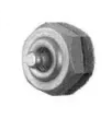 ČIŠTĚNÍPřed jakýmkoli čištěním vytáhněte zástrčku ze zásuvky a nechejte každou část vychladnout.- Pravidelně čistěte vylučovací sloupek kávy (13).- Pravidelně kontrolujte stav trychtýře (11) a těsnění (5): pokud zaznamenáte opotřebení a poškození, doporučujeme je vyměnit. Zkontrolujte, zda otvory v kulatém filtru (4) nejsou ucpané, jinak je vyčistěte pomocí špičky kolíku.- Kávovar nemyjte v myčce. Neoplachujte ohřev vody ve vodě nebo pod tekoucí vodou. Neponořujte základnu do vody nebo jiné kapaliny a chraňte ji před stříkající vodou. V takovém případě pečlivě osušte všechny části zařízení.- Kávovar nemyjte v myčce. Neoplachujte ohřev vody ve vodě nebo pod tekoucí vodou. Neponořujte základnu do vody nebo jiné kapaliny a chraňte ji před stříkající vodou. V takovém případě pečlivě osušte všechny části zařízení.- K čištění spotřebiče nepoužívejte rozpouštědla ani abrazivní čisticí prostředky, čistěte je měkkou vlhkou houbou, abyste zajistili, že do elektrických částí nepronikne voda.TECHNICKÉ VLASTNOSTI• Napájení: AC 230 V, 50/60 Hz. Výkon 400 W.• Maximální kapacita 3 šálky• Indikátor provozu• Udržujte teplo po dobu 30 minutPROVOZNÍ PROBLÉMYKáva nevyteče		 Nedostatek vody v nádrži 		Naplňte ohřev čerstvou vodouKáva dlouho dlouho nevytéka		použitá káva není správného typuFiltr je ucpaný 		Vyčistěte filtr dle pokynů v části Káva vytéká z ohřevu		 ucpaný kulatý filtr		Vyčistěte filtr dle pokynů v částiTěsnění je spálené nebo roztrhané 	 vyměňte těsnění	